Об организации воинского   учета  ибронирования граждан, пребывающих в запасеВо исполнение федеральных законов Российской Федерации от 31 мая 1996 года “Об обороне”,   от 28 марта 1998 года “О воинской обязанности и военной службе”,  от 26 февраля 1997 года “О мобилизационной подготовке и мобилизации в Российской Федерации” и постановлений Правительства  Российской Федерации от 26.11.2006г. № 719 “Положение о воинском учете” ПРИКАЗЫВАЮ:1. Управляющего делами администрации Давлетшиной Зиле Ураловне организовать воинский учет всех категорий работающих граждан, подлежащих воинскому учету и бронированию граждан, пребывающих в запасе.1.1. Обязанности по ведению воинского учета, бронированию граждан, пребывающих в запасе, и хранению бланков строгой отчетности, обязанности мобилизационного работника по совместительству возложить на Давлетшину Зилю Ураловну. 1.2. При убытии в отпуск, командировку или на лечение Давлетшиной Зили Ураловны временное исполнение  обязанностей по ведению воинского учета  и бронированию граждан, пребывающих в запасе, возложить на специалиста Янтурину Сарию Миниахметовну.2.  Установить ежемесячную выплату в размере 2 000, 00 руб. (Две тысячи рублей) за работу по воинскому учету и бронированию по совместительству.4. Настоящий приказ объявить руководителям структурных подразделений.3.  Контроль за  исполнением приказа оставляю за собой.            Глава СП           ____________________         Г.Х. Азимова  «Согласовано» 					«Согласовано»Военный комиссар Аургазинского и 		Главный специалист Гафурийского районов РБ				Администрации муниципального района по мобилизационной подготовке                             Гафурийский район РБ__________________Ф.А. Гимадиев 		            __________________ В.И. ГерасимовБАШҠОРТОСТАН РЕСПУБЛИКАҺЫFафури районымуниципаль  районыныңТашбүкән  ауыл Советыауыл биләмәһе  хакимиәте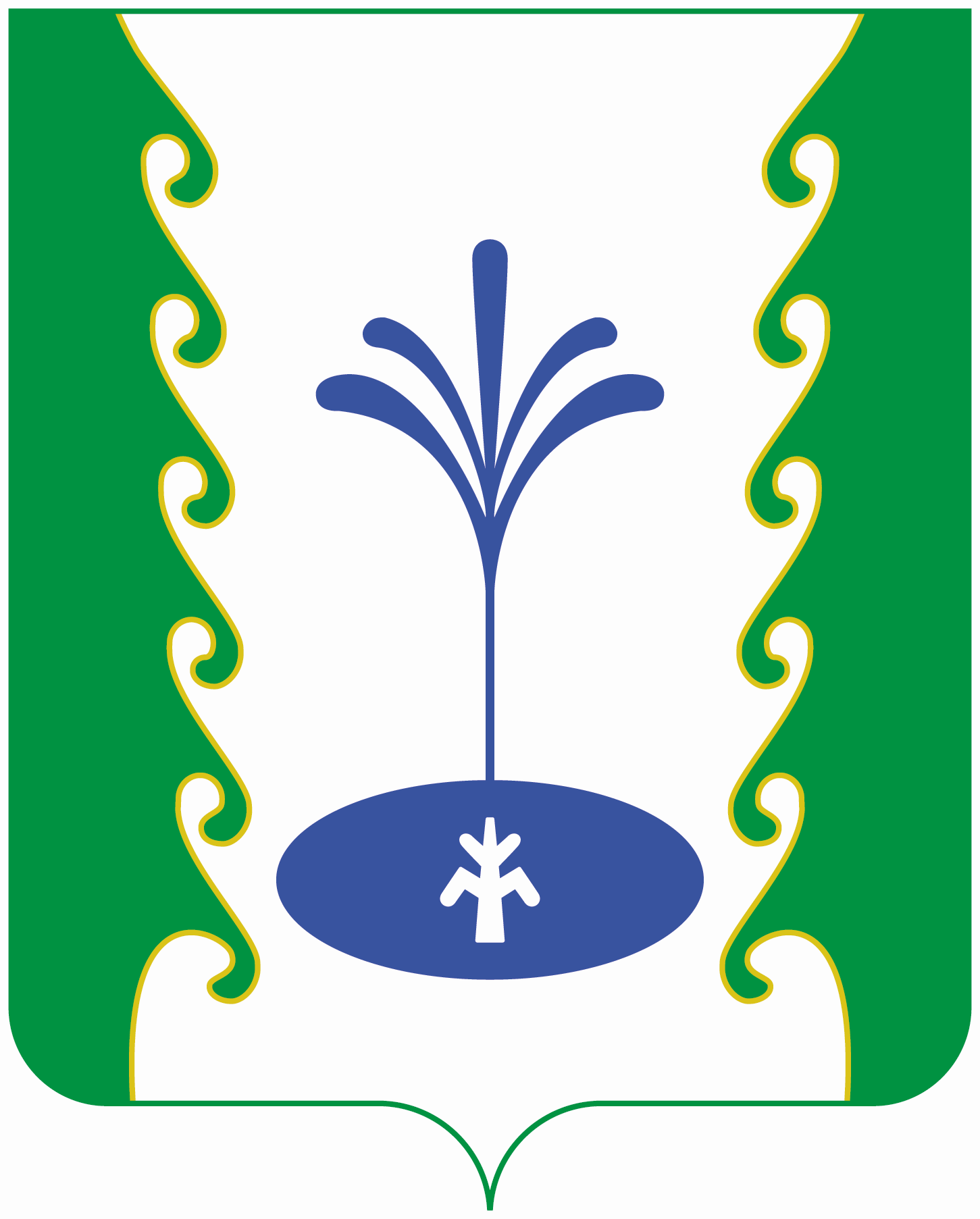 Администрациясельского поселения Ташбукановский сельсовет муниципальнОГО районАГафурийский районРЕСПУБЛИКИ БАШКОРТОСТАНБОЙОРОҠРАСПОРЯЖЕНИЕ01октябрь  2018 й.№ 2101 октября  2018 г.